RIETAVO SAVIVALDYBĖS ADMINISTARCIJOS SOCIALINIŲ REIKALŲ IR CIVILINĖS METRIKACIJOS SKYRIUSAIŠKINAMASIS RAŠTAS PRIE SPRENDIMO „DĖL SAVIVALDYBĖS TARYBOS NARIO DELEGAVIMO Į ŠIAULIŲ TERITORINĖS LIGONIŲ KASOS TAIKINIMO KOMISIJOS RINKIMUS“ PROJEKTO2019-05-02RietavasSprendimo projekto esmė. Deleguoti Tarybos narį į Šiaulių teritorinės ligonių kasos taikinimo komisijos rinkimus.2. Kuo vadovaujantis parengtas sprendimo projektas. Sprendimo projektas parengtas vadovaujantis Lietuvos Respublikos vietos savivaldos įstatymo 16 straipsnio 2 dalies 43 punktu, Lietuvos Respublikos sveikatos draudimo įstatymo 36 straipsniu.3. Tikslai ir uždaviniai. Deleguoti Tarybos narį į Šiaulių teritorinės ligonių kasos taikinimo komisijos rinkimus.4. Laukiami rezultatai.Tarybos narys bus deleguotas į Šiaulių teritorinės ligonių kasos taikinimo komisijos rinkimus.5. Kas inicijavo sprendimo  projekto rengimą.Savivaldybės administracijos Socialinių reikalų ir civilinės metrikacijos skyrius.6. Sprendimo projekto rengimo metu gauti specialistų vertinimai.Neigiamų specialistų vertinimų negauta.7. Galimos teigiamos ar neigiamos sprendimo priėmimo pasekmės.Neigiamų pasekmių nenumatyta.8. Lėšų poreikis sprendimo įgyvendinimui.Sprendimo įgyvendinimui nereikės Savivaldybės biudžeto lėšų. 9. Antikorupcinis vertinimas.Nereikalingas.Socialinių reikalų ir civilinės metrikacijos skyriaus vedėja			         Jolita Alseikienė			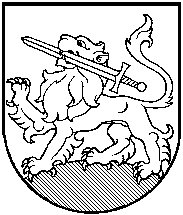 